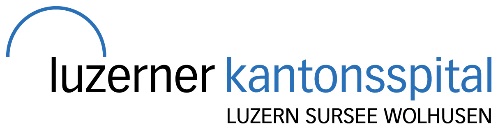 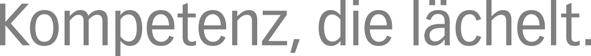 Teil I: GrundsätzeTeil II: Empfehlungen für die einzelnen FachgebieteTeil I: Grundsätze 1. Erregerspektrum	Hautkeime: StaphylokokkenStreptokokkenCutibacterium acnes (früher Propionibacterium acnes)	Gastrointestinale und urologische Eingriffe:zusätzlich gramnegative Keime und Anaerobier2. Anforderung an AntibiotikaGute VerträglichkeitWirkungsbreite passend zu erwarteten KeimenErwiesene Wirksamkeit in der perioperativen ProphylaxeKostengünstig3.  Optimaler Zeitpunkt der VerabreichungDie Kurzinfusion mit dem Antibiotikum muss im Zeitfenster 60 Minuten vor Schnitt bis 0 Minuten vor Schnitt beendet sein.In der praktischen Anwendung wird das Antibiotikum sinnvollerweise beim "Hineinfahren" von der Vorbereitung in den Saal verabreicht.Spezialfall Vancomycin: Vancomycin 20 mg/kg KG (max.3000 mg) i.v. mit langsamer Infusionsdauer (max. 1000 mg/h), Ende der Infusion 60 Minuten bis 0 Minuten vor Schnitt. Spezialfall Sectio: Das Antibiotikum wird präoperativ (60 Minuten bis 0 Minuten vor Schnitt) verabreicht und nicht erst nach Durchtrennung der Nabelschnur. 4. Dosierung	Gewichtsadaptierte Dosierung:	Die Erstdosis und allfällige intraoperative Nachdosierungen erfolgen gewichtsadaptiert. Siehe Tabelle 15. Einmaldosis	Grundsatz: Die Antibiotikaprophylaxe endet mit der Operation 	Ausnahmen:Etabliert: Intraoperative, gewichtsadaptierte Nachdosierungen bei mehrstündigen Eingriffen (siehe Tabelle 1).Mit weniger Evidenz: Verlängerung maximal 24 Stunden (total 4 Dosen) bei grossen Implantaten wie Gelenksprothesen und Herzklappen (Norwegische Registerstudie: Engesaeter et al, 2003).Tabelle 1: Dosierung der Antibiotikaprophylaxe 6. SonderfällePatienten unter vorbestehender Antibiotikatherapie: Unabhängig von der Zeit der letzten Dosis wird innerhalb von 60 Minuten präoperativ eine zusätzliche Dosis verabreicht. cave: Gentamicin, Vancomycin bei Niereninsuffizienz: Rücksprache Dienstarzt Infektiologie (971701)Verzögerung der Operation: Perioperative Dosis wurde bei Narkoseeinleitung verabreicht, die Operation verzögert sich aber auf > 60 Minuten: Zusätzliche Dosis 0 - 60 Minuten vor OP-Beginn.Eingriffe mit Blutsperre:Das Anlegen einer Blutsperre nach Verabreichung des Antibiotikums scheint keinen negativen Effekt zu haben. Die minimale Hemmkonzentration für die wichtigsten Keime bleibt im Gewebe erhalten. Es ist nicht absolut zwingend, dass die ganze Antibiotikainfusion vor Anlage des Tourniquet verabreicht wurde.Endourologische EingriffeVor endourologischen Eingriffen soll bei einer Bakteriurie eine gezielte Therapie durchgeführt werden.7. Patienten mit Vorgeschichte einer Penicillin-AllergieMakulopapulöses Exanthem:  Cephalosporine erlaubt.Anaphylaxie, Bronchospasmus, Lyell-Syndrom oder Hypersensitivitätssyndrom nach Penicillin oder anderen Betalaktam-Antibiotikum in der Vorgeschichte: Kein Einsatz von Penicillin- und Cephalosporin-Antibiotika!8. Bedeutung dieser RichtlinienDie Antibiotika-Richtlinien haben den Status von Empfehlungen und sollen dem Arzt helfen, Entscheidungen zu treffen. Abweichungen davon sind möglich, müssen aber vom zuständigen Operateur verantwortet werden, wie bei einer anderen "off-label" Anwendung von Medikamenten oder von Medizinprodukten. Die Richtlinien stellen im Falle von Komplikationen oder in einer Haftpflichtsituation sicher, dass die Prophylaxe gemäss den anerkannten Standards erfolgte. Bei einer Verlängerung der Prophylaxe über die Richtlinien hinaus wird der Operateur im Falle von Komplikationen (wie z.B. eine C.difficile Kolitis) sein Vorgehen begründen müssen. LiteraturAktualisierte Empfehlungen zur perioperativen Antibiotkaprophylaxe in der Schweiz, 2015. Swissnoso-Bulletin 2015;20(1):1-8Engesaeter L. et al.: Antibiotic Prophylaxis in total hip arthroplasty. Acta Orthop Scand 2003;74(6):664Bratzler D.W. et al.: Clinical practice guidelines for antimicrobial prophylaxis in surgery Am J Health-Syst Pharm 2013;70:195Teil II: Empfehlungen für die einzelnen Fachgebiete        Allgemein- und ViszeralchirurgieSchilddrüsenzentrumUnfallchirurgie und Orthopädie HerzchirurgieThoraxchirurgieGefässchirurgieNeurochirurgie und WirbelsäulenchirurgieUrologieErwähnung einer unbehandelten präoperativen Bakteriurie ?HNOKieferchirurgiePlastische ChirurgieGynäkologie und GeburtshilfeLiteraturAktualisierte Empfehlungen zur perioperativen Antibiotkaprophylaxe in der Schweiz, 2015. Swissnoso-Bulletin 2015;20(1):1-8Engesaeter L. et al.: Antibiotic Prophylaxis in total hip arthroplasty. Acta Orthop Scand 2003;74(6):664Version 23.07.2019Gewichtsadaptierte Erstdosis Gewichtsadaptierte Erstdosis Gewichtsadaptierte Erstdosis Intervall für die Dosiswiederholung (in h) abhängig von Kreatininclearance(ebenfalls gewichtsadaptiert)Intervall für die Dosiswiederholung (in h) abhängig von Kreatininclearance(ebenfalls gewichtsadaptiert)Intervall für die Dosiswiederholung (in h) abhängig von Kreatininclearance(ebenfalls gewichtsadaptiert)< 80 kg81 – 120 kg>120 kg> 50 ml/min20 bis 50 ml/min< 20 ml/minCefazolin2 g2 g3 g4816Cefuroxime1.5 g3 g3 g4612Cotrimoxazol2 Amp2 Amp3 Ampkeine Wieder-holungkeine Wieder-holungkeine Wieder-holungCiprofloxacin400 mg400 mg400 mg812keine Wieder-holungClindamycin600 mg900 mg900 mg666Gentamicin/ Tobramycin5 mg/kg480 mg560 mgkeine Wieder-holungkeine Wiederholungkeine Wieder-holungMetronidazol500 mg1000 mg1000 mg888Vancomycin20 mg/kg/KG20 mg/kg KG (max. 2'500mg)20 mg/kg KG (max. 3000 mg)816keine Wieder-holungAmoxicillin/ Clavulansäure2.2 g2.2 g2.2 g4 (2.2 g)4 (1.2 g)4 (1.2 g)EingriffEmpfehlung (gilt auch bei "Allergie"-Anamnese mit makulopapulösem Exanthem unter Penicillin- und anderen Betalaktam-Antibiotika)Alternative (bei Anaphylaxie, Bronchospasmus, Lyell-Syndrom oder Hypersensitivitätssyndrom nach Penicillin- oder anderen Betalaktam-Antibiotikum in der Vorgeschichte)Kolon, Rektum, Appendektomie, Hämorrhoiden-OPCefazolin i.v.<120 kg: 2 g>120 kg: 3 gplusMetronidazol i.v.<80 kg: 500 mg>80 kg: 1000 mgVancomycin 20 mg/kg KG (max. 3000 mg)plusGentamicin 5 mg/kg KG iv.Alternative:Clindamycin i.v.<80 kg: 600 mg>80 kg: 900 mgplusGentamicin 5 mg/kg KG  i.v.Oesophagus, Magen, Dünndarm mit  Risikofaktoren 
(Oesophagusresektion, Magenresektion, totale Gastrektomie, bariatrische Chirurgie)Cefazolin i.v.<120 kg: 2 g>120 kg: 3 gVancomycin 20 mg/kg KG (max. 3000 mg)Alternative:Clindamycin i.v.<80 kg: 600 mg>80 kg: 900 mgCholezystektomie mit Risikofaktoren (offene OP, notfallmässige OP, Konversionseingriff, Diabetes, ASA-III und –IV, Ikterus, Immunsuppression, SchwangerschaftCefazolin i.v.<120 kg: 2 g>120 kg: 3 gVancomycin 20 mg/kg KG (max. 3000 mg)Alternative:Clindamycin i.v.<80 kg: 600 mg>80 kg: 900 mgEinfache Cholezystektomie ohne RisikofaktorenKeine ProphylaxeBauchwandhernienrepair nach RIVES (Sublay-Netzhernioplastik)Cefazolin i.v.<120 kg: 2 g>120 kg: 3 gVancomycin 20 mg/kg KG (max. 3000 mg)Alternative:Clindamycin i.v.<80 kg: 600 mg>80 kg: 900 mgLeistenhernienrepair nach Lichtenstein, TEP und TAPPUmbilicalhernie mit DirektverschlussKeine ProphylaxeImplantation Port-System (Port-A-Cath)Cefazolin i.v.<120 kg: 2 g>120 kg: 3 gVancomycin 20 mg/kg KG (max. 3000 mg)Alternative:Clindamycin i.v.<80 kg: 600 mg>80 kg: 900 mgSplenektomieLeberresektionAdrenalektomiePartielle und total DuodenopankreatektomieCefazolin i.v.<120 kg: 2 g>120 kg: 3 gVancomycin 20 mg/kg KG (max. 3000 mg)Alternative:Clindamycin i.v.<80 kg: 600 mg>80 kg: 900 mgEingriffEmpfehlung (gilt auch bei "Allergie"-Anamnese mit makulopapulösem Exanthem unter Penicillin- und anderen Betalaktam-Antibiotika)Alternative (bei Anaphylaxie, Bronchospasmus, Lyell-Syndrom oder Hypersensitivitätssyndrom nach Penicillin- oder anderen Betalaktam-Antibiotikum in der Vorgeschichte)Thyreoidektomie und Parathyreoidektomie Ohne RisikofaktorenKeine ProphylaxeThyreoidektomie und ParathyreoidektomieMit Risikofaktoren:Verlängerte erwartete OP-Zeit (>3h)SternotomieRezidiveingriffRevision bei NachblutungCefazolin i.v.<120 kg: 2 g>120 kg: 3 gClindamycin i.v.<80 kg: 600 mg>80 kg: 900 mgEingriffEmpfehlung (gilt auch bei "Allergie"-Anamnese mit makulopapulösem Exanthem unter Penicillin- und anderen Betalaktam-Antibiotika)Alternative (bei Anaphylaxie, Bronchospasmus, Lyell-Syndrom oder Hypersensitivitätssyndrom nach Penicillin- oder anderen Betalaktam-Antibiotikum in der Vorgeschichte)Alle Eingriffe mit Implantation von Fremdkörpern (Osteosynthese, Bandplastiken, Drähte, Anker, andere)Cefazolin i.v.<120 kg: 2 g>120 kg: 3 gVancomycin 20 mg/kg KG (max. 3000 mg)Alternative:Clindamycin i.v.<80 kg: 600 mg>80 kg: 900 mgHüft-TP, Periartikuläre Osteotomie (PAO), Knie-TP, SchulterprothesenCefazolin i.v. 6-stündlich über 24 h, total 4 Dosen<120 kg: 2 g>120 kg: 3 gVancomycin i.v. 12-stündlich, total 2 Dosen20 mg/kg KG (max. 3000 mg)Alternative:Clindamycin i.v.<80 kg: 600 mg>80 kg: 900 mgAlle Eingriffe ohne Implantation von FremdkörpernKeine ProphylaxeAusnahme: ausgedehnte Weichteilverletzungen in Analogie zu KriegsverletzungenCefazolin i.v.<120 kg: 2 g>120 kg: 3 gVancomycin 20 mg/kg KG (max. 3000 mg)Alternative:Clindamycin i.v.<80 kg: 600 mg>80 kg: 900 mgAlle Osteosynthesematerial-Entfernungen (OSME)Keine ProphylaxePartielle OSMECefazolin i.v.<120 kg: 2 g>120 kg: 3 gVancomycin 20 mg/kg KG (max. 3000 mg)Alternative:Clindamycin i.v.<80 kg: 600 mg>80 kg: 900 mgOffene FrakturenGustilo Grad I/IICefazolin i.v.<120 kg: 2 g>120 kg: 3 gDauer: 8-stündlich, für 24hVancomycin 20 mg/kg KG (max. 3000 mg)Alternative:Clindamycin i.v.<80 kg: 600 mg>80 kg: 900 mgGustilo Grad IIIInfektiologisches Konsilium erwägenAmoxicillin/Clavulansäure 2.2g 8-stündlich, für 72hVancomycin 20 mg/kg KG (max. 3000 mg)Plus Ciprofloxacin 500mg i.v./p.o 12-stündlichAlternative:Clindamycin i.v.<80 kg: 600 mg>80 kg: 900 mgPlusCiprofloxacin 500mg i.v./p.o 12-stündlichEingriffEmpfehlung (gilt auch bei "Allergie"-Anamnese mit makulopapulösem Exanthem unter Penicillin- und anderen Betalaktam-Antibiotika)Alternative (bei Anaphylaxie, Bronchospasmus, Lyell-Syndrom oder Hypersensitivitätssyndrom nach Penicillin- oder anderen Betalaktam-Antibiotikum in der Vorgeschichte)Alle kardiochirurgischen OPCefazolin i.v. 6-stündlich über 24 h, total 4 Dosen<120 kg: 2 g>120 kg: 3 gVancomycin i.v. 12-stündlich, total 2 Dosen20 mg/kg KG (max. 3000 mg)Alternative:Clindamycin i.v.<80 kg: 600 mg>80 kg: 900 mgTAVI und TA-TAVIAmoxicillin/Clavulansäure i.v. 2.2 gVancomycin 20 mg/kg KG (max. 3000 mg)Alternative:Clindamycin i.v.<80 kg: 600 mg>80 kg: 900 mgEingriffEmpfehlung (gilt auch bei "Allergie"-Anamnese mit makulopapulösem Exanthem unter Penicillin- und anderen Betalaktam-Antibiotika)Alternative (bei Anaphylaxie, Bronchospasmus, Lyell-Syndrom oder Hypersensitivitätssyndrom nach Penicillin- oder anderen Betalaktam-Antibiotikum in der Vorgeschichte)Alle thoraxchirurgischen Operationen, inkl. thorakoskopische Eingriffe Cefazolin i.v.<120 kg: 2 g>120 kg: 3 gVancomycin 20 mg/kg KG (max. 3000 mg)Alternative:Clindamycin i.v.<80 kg: 600 mg>80 kg: 900 mgOSME ThoraxchirurgieKeine ProphylaxeEingriffEmpfehlung (gilt auch bei "Allergie"-Anamnese mit makulopapulösem Exanthem unter Penicillin- und anderen Betalaktam-Antibiotika)Alternative (bei Anaphylaxie, Bronchospasmus, Lyell-Syndrom oder Hypersensitivitätssyndrom nach Penicillin- oder anderen Betalaktam-Antibiotikum in der Vorgeschichte)Alle Gefässeingriffe(Exkl. TEA)Cefazolin i.v.<120 kg: 2 g>120 kg: 3 gVancomycin 20 mg/kg KG (max. 3000 mg)Alternative:Clindamycin i.v.<80 kg: 600 mg>80 kg: 900 mgEingriffEmpfehlung (gilt auch bei "Allergie"-Anamnese mit makulopapulösem Exanthem unter Penicillin- und anderen Betalaktam-Antibiotika)Alternative (bei Anaphylaxie, Bronchospasmus, Lyell-Syndrom oder Hypersensitivitätssyndrom nach Penicillin- oder anderen Betalaktam-Antibiotikum in der Vorgeschichte)Elektive Kraniotomie, Shunt-OperationTranssphenoidale EingriffeImplantation intrathekale Fremdkörper (Stimulatoren, VP-, VA-Shunts, andere)Cefazolin i.v.<120 kg: 2 g>120 kg: 3 gVancomycin 20 mg/kg KG (max. 3000 mg)Alternative:Clindamycin i.v.<80 kg: 600 mg>80 kg: 900 mgExtraventrikuläre Drainage EVDProphylaxe bei Einlage:Cefazolin i.v.<120 kg: 2 g>120 kg: 3 gVancomycin 20 mg/kg KG (max. 3000 mg)Alternative:Clindamycin i.v.<80 kg: 600 mg>80 kg: 900 mgOffenes SchädelhirntraumaAmoxicillin/Clavulansäure 2.2g iv. 8-stündlich, für 72h (Präemptive Therapie wie III-gradig offene Fraktur)Wirbelsäuleneingriffe mit / ohne FremdkörpereinlageCefazolin i.v.<120 kg: 2 g>120 kg: 3 gVancomycin 20 mg/kg KG (max. 3000 mg)Alternative:Clindamycin i.v.<80 kg: 600 mg>80 kg: 900 mgEingriffEmpfehlung (gilt auch bei "Allergie"-Anamnese mit makulopapulösem Exanthem unter Penicillin- und anderen Betalaktam-Antibiotika)Alternative (bei Anaphylaxie, Bronchospasmus, Lyell-Syndrom oder Hypersensitivitätssyndrom nach Penicillin- oder anderen Betalaktam-Antibiotikum in der Vorgeschichte)Urethroskopie, Zystskopie, einfache retrograde PyelographieKeine ProphylaxeTransrektale ProstatastanzbiopsieCiprofloxacin 500mg p.o. 12-stündlich für 48 StundenTUR-ProstataCotrimoxazol 2 Amp. i.v.TUR-BlaseKeine ProphylaxeUrethrotomia internaCotrimoxazol 2 Amp. i.v.Harntrakt mit Darmbeteiligung (Zystektomie mit Conduit, Pouch, Sphinkterprothese)Cefazolin i.v.<120 kg: 2 g>120 kg: 3 gplusMetronidazol i.v.<80 kg: 500 mg>80 kg: 1000 mgVancomycin 20 mg/kg KG (max. 3000 mg)plusGentamicin  5 mg/kg KG iv.Alternative:Clindamycin i.v.<80 kg: 600 mg>80 kg: 900 mgplusGentamicin   5 mg/kg KG iv.Harntrakt ohne Darmbeteiligung(Nephrektomie, Urethraplastik, Ureterozystoneostomie)Cefazolin i.v.<120 kg: 2 g>120 kg: 3 gVancomycin 20 mg/kg KG (max. 3000 mg)Alternative:Clindamycin i.v.<80 kg: 600 mg>80 kg: 900 mgUreterorenoskpie (URS) diagnostisch oder therapeutischGesteuert durch Urinkultur, falls keine Kultur:Cotrimoxazol 2 Amp. i.v. Perkutane Nephrolitholapaxie (PNL)Gesteuert durch Urinkultur, falls keine Kultur:Cotrimoxazol 2 Amp. i.v.ESWLKeine ProphylaxeEingriffe äusseres Genitale (Zirkumzision, Epididymektomie, Semicastratio, Orchiektomie, Vasektomie)Keine ProphylaxeEingriffEmpfehlung (gilt auch bei "Allergie"-Anamnese mit makulopapulösem Exanthem unter Penicillin- und anderen Betalaktam-Antibiotika)Alternative (bei Anaphylaxie, Bronchospasmus, Lyell-Syndrom oder Hypersensitivitätssyndrom nach Penicillin- oder anderen Betalaktam-Antibiotikum in der Vorgeschichte)HalsNeck dissectionKeine ProphylaxeLaryngektomieCefazolin i.v.<120 kg: 2 g>120 kg: 3 gClindamycin i.v.<80 kg: 600 mg>80 kg: 900 mgTracheotomieKeine ProphylaxeSpeicheldrüsen-OPKeine ProphylaxeTonsillektomieKeine ProphylaxeLaserchirurgieEndolaryngeal und bronchialKeine ProphylaxeNaseSeptumplastikKeine ProphylaxeSeptorhinoplastik, geschlossen, ohne Transplantat/ImplantatKeine ProphylaxeSeptorhinoplastik, offen und/oder mit Transplantat/ImplantatTransplantate/ImplantateCefazolin i.v.<120 kg: 2 g>120 kg: 3 gIn Ofloxacin-Tropfen (z.B. Floxal Augentropfen) imprägnierenClindamycin i.v.<80 kg: 600 mg>80 kg: 900 mgNNH-OperationenKeine ProphylaxeNNH-Operationen bei bakterieller SuperinfektionAmoxicillin/Clavulansäure 2.2 g i.v.Clindamycin 600 mg i.v. OhrTympanoplastikKeine ProphylaxeStapedotomieKeine ProphylaxeCholesteatom bei fliessendem OhrCefazolin i.v.<120 kg: 2 g>120 kg: 3 goderPräemptive Therapie basierend auf präoperativem AbstrichCochlea-ImplantatCefazolin i.v. 6-stündlich über 24 h, total 4 Dosen<120 kg: 2 g>120 kg: 3 gClindamycin i.v. 8-stündlich über 24 h<80 kg: 600 mg>80 kg: 900 mgSchädelbasis-Eingriffe mit/ohne Eröffnung der DuraCefazolin i.v.<120 kg: 2 g>120 kg: 3 gClindamycin i.v.<80 kg: 600 mg>80 kg: 900 mgOtopexieKeine ProphylaxeOhrmuschelrekonstruktion mit RippenknorpelCefazolin i.v.<120 kg: 2 g>120 kg: 3 gClindamycin i.v.<80 kg: 600 mg>80 kg: 900 mgMastoidektomieKeine ProphylaxeSchädelbasisfrakturKeine ProphylaxeSpontane OtoliquorrhoeKeine ProphylaxeSpontane RhinoliquorrhoeKeine ProphylaxeTumorchirurgie mit mikrovaskulärer RekonstruktionAmoxicillin/Clavulansäure2.2g i.v. 8-stündlich für 24h, intraoperative Dosiswiederholung alle 4hVancomycin 20 mg/kg KG (max. 3000 mg)Plus Ciprofloxacin 500mg i.v./p.o 12-stündlichAlternative:Clindamycin i.v.<80 kg: 600 mg>80 kg: 900 mgPlusCiprofloxacin 500mg i.v./p.o 12-stündlichEingriffEmpfehlung (gilt auch bei "Allergie"-Anamnese mit makulopapulösem Exanthem unter Penicillin- und anderen Betalaktam-Antibiotika)Alternative (bei Anaphylaxie, Bronchospasmus, Lyell-Syndrom oder Hypersensitivitätssyndrom nach Penicillin- oder anderen Betalaktam-Antibiotikum in der Vorgeschichte)Spalten-Chirurgie, Osteosynthesen, Umstellungs-Osteotomien, LappenplastikenAmoxicillin/Clavulansäure 2.2g iv. Clindamycin i.v.<80 kg: 600 mg>80 kg: 900 mgOSMEKeine ProphylaxeEingriffEmpfehlung (gilt auch bei "Allergie"-Anamnese mit makulopapulösem Exanthem unter Penicillin- und anderen Betalaktam-Antibiotika)Alternative (bei Anaphylaxie, Bronchospasmus, Lyell-Syndrom oder Hypersensitivitätssyndrom nach Penicillin- oder anderen Betalaktam-Antibiotikum in der Vorgeschichte)Plastische Operationen ohne RisikofaktorenKeine ProphylaxePlastische Operationen mit Risikofaktoren: Implantate, nach Radiotherapie, Eingriffe an der unteren ExtremitätCefazolin i.v.<120 kg: 2 g>120 kg: 3 gVancomycin 20 mg/kg KG(max. 3000 mg)Alternative:Clindamycin i.v.<80 kg: 600 mg>80 kg: 900 mgEingriffEmpfehlung (gilt auch bei "Allergie"-Anamnese mit makulopapulösem Exanthem unter Penicillin- und anderen Betalaktam-Antibiotika)Alternative (bei Anaphylaxie, Bronchospasmus, Lyell-Syndrom oder Hypersensitivitätssyndrom nach Penicillin- oder anderen Betalaktam-Antibiotikum in der Vorgeschichte)Hysterektomie (alle Modalitäten),uro-gynäkologische Operationen,onkologische Operationen ohne DarmbeteiligungCefazolin i.v.<120 kg: 2 g>120 kg: 3 g1. Vancomycin 20 mg/kg KG (max. 3000 mg)Alternative:Clindamycin i.v.<80 kg: 600 mg>80 kg: 900 mgOnkologische Operationen mit DarmbeteiligungCefazolin i.v.<120 kg: 2 g>120 kg: 3 gplusMetronidazol i.v.<80 kg: 500 mg>80 kg: 1000 mgVancomycin 20 mg/kg KG (max. 3000 mg)plusGentamicin   5 mg/kg KG iv.Alternative:Clindamycin i.v.<80 kg: 600 mg>80 kg: 900 mgplusGentamicin   5 mg/kg KG iv.Einfache 1-Höhlen-Eingriffe,IUD-Einlage,Endometrium-BiopsieKeine ProphylaxeSectioCefazolin i.v.<120 kg: 2 g>120 kg: 3 gVancomycin 20 mg/kg KG (max. 3000 mg)Alternative:Clindamycin i.v.<80 kg: 600 mg>80 kg: 900 mg